Colegio Aurora de Chile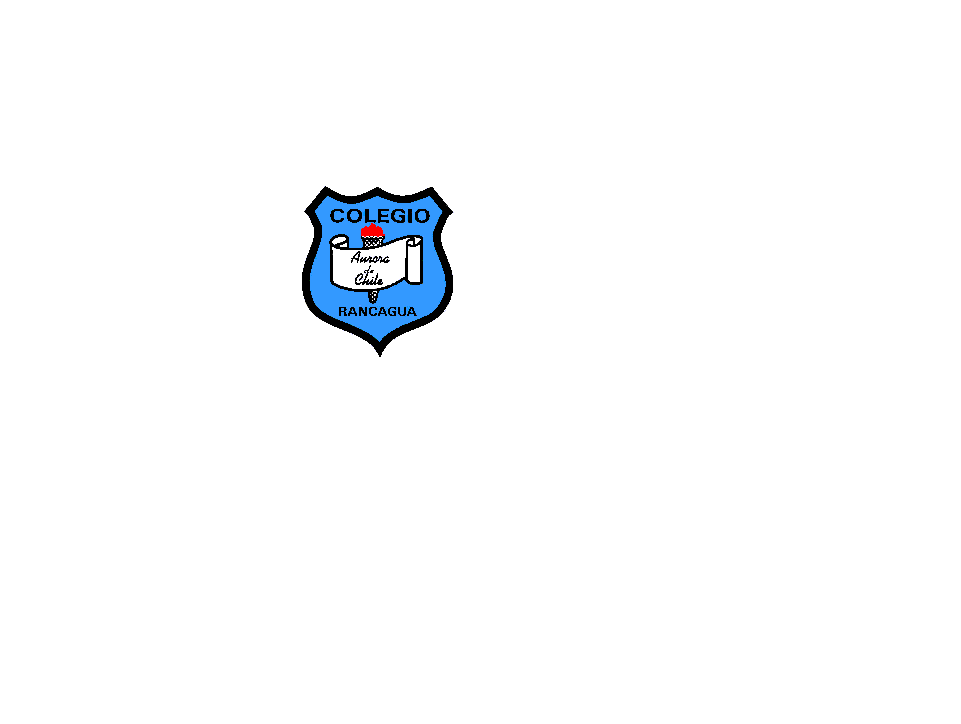     Cormun-Rancagua                                           PLANIFICACIÓN  SEMANA 8            ( 18 al 20 de mayo de 2020)ASIGNATURA:  MATEMÁTICACURSO: 4° BÁSICOPROFESORAS: VERÓNICA MALDONADO-MAYTE CARRASCOFECHA: Mayo 2020TIEMPO: 6 HORASEstimados apoderados y estudiantes, a continuación, se señala la Planificación correspondiente al objetivo que trabajarán ustedes esta semana: Retroalimentación de los aprendizajes y contenidos de Operatoria. (Clase 1 a la 8)¡Hola queridos niños!1.- Esta semana trabajaremos con Operatoria: Algoritmo de las Operaciones básicas.2.- Lean con atención instrucciones dadas en su presentación PPT enviado para cada uno de ustedes, en donde se explica cómo deben resolver sus actividades.3.- Debes registrar en tu cuaderno “solamente las actividades que se indican debes escribir”4.- Para profundizar tu aprendizaje, realiza las actividades que aparecen en tu texto de estudio en las 5.- Finalmente y con el propósito de aclarar tus dudas, deberás enviar tu trabajo a mi correo: anaveronica.maldonado@colegio-auroradechile.clObjetivoContenidoRepresentar y describir números del 0 al 10 000:
›contándolos de 10 en 10, de 100 en 100,comparándolos y ordenándolos en la recta numérica o la tabla posicional.
›identificando el valor posicional de los dígitos hasta la decena de mil. aplicando los algoritmos, progresivamente, en la adición de hasta 4 sumandos y en la sustracción de hasta un sustraendo (OA 3)
›componiendo y descomponiendo números naturales hasta 10 000 en forma aditiva, de acuerdo a su valor posicional (OA 1)Demostrar que comprenden la división con dividendos de dos dígitos y divisores de un dígito:
›usando estrategias para dividir, con o sin material concreto
›utilizando la relación que existe entre la división y la multiplicación
›aplicando la estrategia por descomposición del dividendo
›aplicando el algoritmo de la división.(OA6)Valor PosicionalAdición.Sustracción.Multiplicación.División.Algoritmo.Objetivo de la semanaHabilidadesRetroalimentar los aprendizajes y contenidos de valor posicional y operaciones básicas utilizando el algoritmo a través de ejercicios.Demostrar Representar DescribirResolver Aplicar DescomponerCalcularRelacionarAplicar